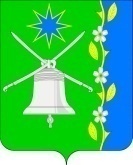 СОВЕТ НОВОБЕЙСУГСКОГО СЕЛЬСКОГО ПОСЕЛЕНИЯ
ВЫСЕЛКОВСКОГО РАЙОНА38 сессия 4 созываРЕШЕНИЕот 27.02.2023.                                                                                       № 1-167       станица НовобейсугскаяОб утверждении прейскуранта гарантируемого перечня услуг по погребению, оказываемых  на территории  Новобейсугского сельского поселения Выселковского района  с 1 февраля 2023 года		Руководствуясь пунктом 22 статьи 14 Федерального закона 
от 06 октября 2003 года № 131-ФЗ «Об общих принципах организации местного самоуправления в Российской Федерации»,  Федеральным законом от 12 января 1996 года №8-ФЗ «О погребении и похоронном деле», статьей 6 Федерального закона от 19 декабря 2016 года №444-ФЗ «О внесении изменений в отдельные законодательные акты Российской Федерации в части изменения порядка индексации выплат, пособий и компенсаций, установленных законодательством Российской Федерации и приостановлении действия части 2 статьи 6 Федерального закона «О дополнительных мерах государственной поддержки семей, имеющих детей», законом Краснодарского края от 04 февраля 2004 года №666-КЗ «О погребении и похоронном деле в Краснодарском крае» и в соответствии с Уставом Новобейсугского сельского поселения Выселковского района, Совет Новобейсугского сельского поселения Выселковского района р е ш и л:	1.	 Утвердить Прейскурант гарантированного перечня услуг по погребению, оказываемых на территории Новобейсугского сельского поселения Выселковского района  с 1 февраля 2023 года (прилагается).	2. Настоящее решение опубликовать в газете «Власть Советов» и разместить на официальном сайте администрации Новобейсугского сельского поселения в сети Интернет.Решение сессии Новобейсугского сельского поселения Выселковскогорайона от 03 февраля 2022 года  № 1-121 «Об утверждении прейскуранта гарантируемого перечня услуг по погребению, оказываемых  на территории  Новобейсугского сельского поселения Выселковского района с 1 февраля 2022 года» признать утратившим силу. Контроль  за  выполнением  настоящего  решения  возложить  напостоянную комиссию по агропромышленной политике, землепользованию, земельной реформе, по малому и среднему бизнесу, предпринимательству и ЖКХ Совета Новобейсугского сельского поселения Выселковского района.Настоящее решение вступает в силу со дня его опубликования и распространяется на правоотношения, возникшие с 01 февраля 2023 года.Глава Новобейсугскогосельского поселенияВыселковского района                                                                     В.В.Василенко             Приложение             УТВЕРЖДЕНрешением 27 сессии 4 созыва   Совета Новобейсугского       сельского поселения     Выселковского района      от 27.02.2023г. № 1-167ПРЕЙСКУРАНТ  гарантированного перечня услуг по погребению, оказываемых  на территории Новобейсугского сельского поселения Выселковского районас 01 февраля 2023 годаГлава Новобейсугскогосельского поселенияВыселковского района                                                                     В.В.Василенко№ п/пНаименование услугиСтоимость, руб. 1Оформление документов, необходимых для погребения183,232Гроб стандартный, строганный, из материалов толщиной 25-32мм, обитый внутри и снаружи тканью х/б  с подушкой  из стружки2391,713Инвентарная табличка с указанием ФИО, даты рождения и смерти130,894Доставка гроба и похоронных принадлежностей по адресу, указанному заказчиком1007,745Перевозка тела (останков) умершего к месту захоронения1205,676Погребение умершего при рытье могилы вручную2872,677Итого при рытье могилы вручную7791,91